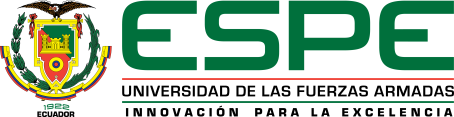 DEPARTAMENTO DE  ELÉCTRICA, ELECTRÓNICA Y TELECOMUNICACIONESCARRERA DE INGENIERÍA EN ELECTRONICA Y TELECOMUNICACIONESACTA DE ENTREGA RECEPCIÓN PROYECTO DE INVESTIGACIÓN (ARTÍCULO ACADÉMICO) En Santa Clara - Sangolquí, Cantón Rumiñahui, Provincia de Pichincha, siendo las doce horas del dia lunes cinco de Marzo del 2018, ante el señor Ing. Darwin Leonidas Aguilar Salazar Mgs., Director de Carrera de Ingenieria en Electronica y Telecomunicaciones de la Universidad de las Fuerzas Armadas ESPE, comparece el estudiante Sr. Edwin Roberto Llugsha Toapanta; quien manifiesta hacer la entrega de dos CD’s con el desarrollo del trabajo de titulación Proyecto de Investigación (Artículo Académico), titulado: “DISEÑO Y CONSTRUCCIÓN DE REDES DE DISTRIBUCIÓN DE POTENCIA PARA LA BANDA KU EN TECNOLOGÍA DE GUÍA DE ONDA INTEGRADA EN SUBSTRATO (SIW)”.En efecto, verificado por el Director de Carrera que el estudiante presenta el trabajo de titulación dentro del plazo estipulado en el Reglamento de estudiantes de la Universidad de las Fuerzas Armadas ESPE, por lo que el señor Director dispone se levante la presente Acta de Entrega - Recepción, para dar cumplimiento a lo establecido en la norma legal.Para constancia de lo actuado, firman en unidad de acto el señor Director de Carrera de Ingeniería en Electronica y Telecomunicaciones de la Universidad de las Fuerzas Armadas ESPE y el señor (ita) estudiante de esta Carrera.SR. EDWIN ROBERTO LLUGSHA TOAPANTA	               ING. DARWIN LEONIDAS AGUILAR S. Mgs.                ESTUDIANTE TITULACIÓN	           DIRECTOR DE CARRERA IELT